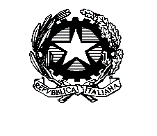 Ministero dell’Istruzione dell’Università  e della RicercaIstituto Comprensivo “ILARIA ALPI”Via Salerno 1 - 20142 MilanoTel. 02 88444696  Fax 02 88444704e-mail uffici: MIIC8DZ008@istruzione.itposta certificata: ic.ilaria.alpi@pec.itMIIC8DZ008@PEC.ISTRUZIONE.ITAVVISO DI RISERVATEZZA Ai sensi del EU GDPR 2016 - Nuovo Regolamento Europeo relativo alla protezione delle persone fisiche con riguardo al trattamento dei dati personali nonchè alla libera circolazione di tali dati, si precisa che questo messaggio è ad uso esclusivo di colui/colei al quale è indirizzato. Chiunque lo riceva per errore è pregato di darne notizia al mittente e di distruggere il messaggio ricevuto. Si ricorda che la diffusione, l'utilizzo e/o la conservazione dei dati ricevuti per errore costituiscono violazione alle disposizioni del suddetto regolamento.(GDPR - Regolamento Europeo  UE 2016/679).L’informativa completa è disponibile sul nostro sito www.icilariaalpi.edu.it. Tutti i dati trasmessi verranno trattati secondo normativa privacy vigente(GDPR - Regolamento Europeo  UE 2016/679).PIANO DIDATTICO PERSONALIZZATO PER ALUNNICON DISTURBI EVOLUTIVI SPECIFICIBES 2 (DSA) Scuola Primaria 	                                      Scuola Secondaria Alunno/a:								Classe: Data:…………………………………                                                      Firma dei docenti	        ……………………………………………       …………………………………………………				……………………………………………	………………………………………………….				…………………………………………..	……………………………………………………				……………………………………….….	…………………………………………………..				……………………………………………	…………………………………………………. Firma dei genitori           ……………………………………………      …………………………………………………. Firma della Dirigente Scolastica………………………………………………………………………………………                                A.	Collaborazione familiareAiuti giornalieri domestici                         SI             NOse sì specificare chi e per quanto tempo ……………………………………………………………………………………………………………………………………….Utilizza a casa strumenti compensativi      SI              NO       se sì specificare             PCLIBRI DIGITALIPROGRAMMI SPECIFICIALTRO…………………………………………………………………………………………………………………………………………………………………………………………………………………………………………………………………………………Presenza di azioni di supporto               SI            NOse sì specificare             EDUCATOREASSISTENTE DOMICILIAREDOCENTE PRIVATODOPOSCUOLA DI ZONAALTRO…………………………………………………………………………………………………………………………………………………………………………………………………………………………………………………………………………………B.	Osservazione diretta dell’alunno/aRapporti con i compagni      ADEGUATI             NON ADEGUATI          SPECIFICARE EVENTUALI ELEMENTI DI CONFLITTUALITA’           ………………………………………………………………………………………………………………………………………………………Frequenza scolasticaREGOLARE                  NON REGOLARE     …………………………………………………………………………………………………………..………………..     …………………………………………………………………………………………………..………………………..Disponibilità All’utilizzo di strumenti compensativi e di misure dispensative         SÌ         NO…………………………………………………………………………………………………….……………………………………………………………………………………………………………………………………….………………………C.	Descrizione diagnosticaData rilascio della certificazione ……………………………………………………………….…..… periodo di validità……………………………………………………………………………………………… Indicazioni per approfondimenti ……………………………………………………………..………………………………………………………………………………………………………………………..…….……Disturbi Specifici dell’Apprendimento certificati …………………………………………………………………………………………………………………………………………………………………………………………………………………………………………………………Descrizione dei seguenti elementi:autonomia……………………………………………………………………………………………………………………………….….……………………………………………………………………………………………………………………...………………………………………………………………………………………………………………………competenze nella letto/scrittura…………………………………………………………………………………………………………………………………..………………………………………………………………………………………………………………………………....………………………………………………………………………………………………………………………………..…processazione numerica…………………………………………………………………………………………………………………………………..……………………………………………………………………………………………………………………...………………………………………………………………………………………………………………………utilizzo di procedure automatiche ………………………………………………………………………………………………………………………………….……………………………………………………………………………………………………………………...……………………………………………………………………………………………………………………..capacità di immagazzinare e recuperare i messaggi……………………………………………………………………………………………………………………………….….……………………………………………………………………………………………………………………...………………………………………………………………………………………………………………………tempi di attenzione……………………………………………………………………………………………………………………………….….……………………………………………………………………………………………………………………...………………………………………………………………………………………………………………………capacità organizzative……………………………………………………………………………………………………………………………….….……………………………………………………………………………………………………………………...………………………………………………………………………………………………………………………Altri elementi desunti dalla diagnosi………………………………………………………………………………………………………………………….……….………………………………………………………………………………………………………………….…...………………………………………………………………………………………………………………………Per ogni Area tracciare una X nella casella che indica il grado di difficoltà riscontrato, seguendo come scala di riferimento: 0 nessuna difficoltà; 1 difficoltà lieve; 2 difficoltà media; 3 difficoltà grave. 				PROGRAMMAZIONE EDUCATIVO-DIDATTICALINEE DI INTERVENTO DIDATTICO DA PRIVILEGIARE (Tracciare una X sulla casella corrispondente)(Tracciare una X sulla casella corrispondente)Strumenti compensativi Alfabetiere e tabella dei caratteri grafici (solo per alunni prime classi Primaria)Tabelle della memoria per matematica: tavola pitagorica, formule o linguaggi                specifici ecc.Tabelle della memoria per la lingua italiana: schede delle forme verbali, delle parti 	del discorso, dei complementi, delle proposizioni ecc.Tabelle della memoria per le lingue straniere: schemi e mappe concettuali.  	Privilegiare la comunicazione oraleAudio-libriUso del registratore in alternativa al compito in classeFacilitatori per la comunicazione dei propri pensieriCalcolatriceComputer con correttore automaticoUso di mappe strutturate Sintesi e schemi elaborati dai docentiVerifica compilazione diario scolastico………………………………………………………………………………………………………………………………Misure dispensativeNo lettura ad alta voceNo dettatura e copiatura dalla lavagnaNo scrittura corsivo e stampato minuscoloNo studio mnemonico di tabelle, forme verbali, grammaticali No eccessivo carico di compiti a casaInterrogazioni programmateNon più di un’interrogazione al giornoPredilezione del linguaggio verbale e iconico a quello scrittoPredominanza delle verifiche e della valutazione orale per le lingue straniereNo trascrizione compiti e appunti (avvalersi di aiuti esterni da compagni o docenti)Dispensa dai tempi standard di esecuzione dei compiti	………………………………………………………………………………………	……………………………………………………………………………………….DATI/ELEMENTI CONOSCITIVIANALISI DELLA SITUAZIONE INIZIALEArea CognitivaArea Cognitiva0123Presta attenzione per il tempo necessario a completare un’attivitàPresta attenzione per il tempo necessario a completare un’attivitàMemorizza i contenuti propostiMemorizza i contenuti propostiSi concentra nel lavoro per un tempo adeguatoSi concentra nel lavoro per un tempo adeguatoComprende i contenuti propostiComprende i contenuti propostiE’ in grado di rielaborare i contenuti trattatiE’ in grado di rielaborare i contenuti trattatiEsprime curiosità e desiderio di conoscereEsprime curiosità e desiderio di conoscereArea della ComunicazioneArea della Comunicazione0123Sa ascoltare gli altriSa ascoltare gli altriSi esprime con un lessico adeguatoSi esprime con un lessico adeguatoPartecipa autonomamente a scambi comunicativiPartecipa autonomamente a scambi comunicativiInterviene in modo pertinente e costruttivoInterviene in modo pertinente e costruttivoSa esprimersi con linguaggi non verbali Sa esprimersi con linguaggi non verbali Sa usare le nuove tecnologieSa usare le nuove tecnologieArea dell’Apprendimento 00123Si applica in modo adeguato alle sue potenzialitàSa relazionare su un argomento di studio, su un’esperienza personale e/o su un’attività scolastica ed extrascolasticaAccetta aiuto, osservazioni, indicazioni e richiesteOrganizza e porta a termine un’attivitàUsa le competenze acquisite per realizzare idee personaliArea Relazionale00123Sa lavorare in gruppoSa rispettare le regoleÈ capace di controllare le proprie emozioniSa collaborare con i compagni e con i docentiAutonomia Personale00123Ha cura della propria personaHa cura del proprio materialeHa stima di séSa attivare risorse personali per risolvere un problemaSa  operare delle scelteArea dell’Autonomia Sociale00123Sa instaurare rapporti positivi con gli atriSa gestire i conflittiSa collaborare nel gioco e nel lavoro di gruppoAltro……………………………………………………………………Individuare obiettivi di apprendimento commisurati alle capacità dell’alunnoIntrodurre nuovi argomenti di studio partendo dalle conoscenze pregresse Semplificare le conoscenze più complesse, utilizzando linguaggi e concetti di facile comprensioneFavorire l’operatività e lo studio delle discipline attraverso esperienze dirette e attività di laboratorioPromuovere attività di apprendimento cooperativo in classe o in piccolo gruppo su argomenti inerenti il Piano di studiPredisporre attività di tutoring, in coppia o in piccolo gruppo, per recuperare conoscenze e competenzeUsare strumenti compensativi e misure dispensative per facilitare l’apprendimento nelle varie disciplineIndividuare mediatori didattici che facilitino l’apprendimento (immagini, schemi, mappe…)Offrire anticipatamente schemi grafici relativi all’argomento di studio, per orientare l’alunno nella discriminazione delle informazioni essenzialiPromuovere la consapevolezza del proprio modo di apprendereSviluppare processi di autovalutazione dei risultati conseguiti Verificare periodicamente l’andamento didattico dell’alunno e l’efficacia degli strumenti compensativi adottatiCRITERI E MODALITA’ DI VERIFICA E VALUTAZIONE (Tracciare una X sulla casella corrispondente)CRITERI E MODALITA’ DI VERIFICA E VALUTAZIONE (Tracciare una X sulla casella corrispondente)CRITERI E MODALITA’ DI VERIFICA E VALUTAZIONE (Tracciare una X sulla casella corrispondente)CRITERI E MODALITA’ DI VERIFICA E VALUTAZIONE (Tracciare una X sulla casella corrispondente)MODALITA’Effettuare compiti ed interrogazioni programmate, indicando il giorno ed anticipando gli argomenti delle prove, in modo da consentire un’adeguata preparazioneTrasformare, quando è possibile, i compiti scritti in prove a carattere oraleUtilizzare prove oggettive a scelta multipla o vero/falso, esercizi a completamento, prove adattate di comprensione e produzioneUtilizzare strumenti compensativi per rendere più facili le prove scritte e orali, nei vari ambiti del sapere (mappe, schemi, formulari, tabelle…)Assegnare tempi più lunghi nell’esecuzione delle prove scritteRidurre e/o selezionare la quantità di eserciziPrivilegiare l’utilizzo di prove informatizzateAltro………………………………………………………………………………………………………………………….CRITERIEffettuare valutazioni degli elaborati scritti più attente ai contenuti che non alla correttezza formaleEffettuare le valutazioni dei risultati conseguiti nelle varie aree disciplinari senza tener conto degli errori ortografici/di calcolo/di trascrizioneAssegnare votazioni che tengano conto dell’impegno profuso dall’alunno e dei progressi compiuti dall’inizio del percorso scolasticoEscludere la valutazione di elementi mnemonici (es. date, tabelline…)Altro……………………………………………………………………………………………………………………..……………………………………………………………………………………………………………………………..STRUMENTI COMPENSATIVI e MISURE DISPENSATIVE ADOTTATI